FEDERATION ALGERIENNE DE FOOTBALL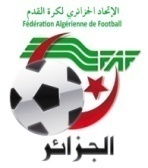 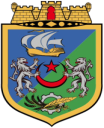 LIGUE DE FOOTBALL DE LA WILAYA D’ALGERDésignation Journée du Vendredi 28 Février 2020Plateaux Ecole de Football « U.13 »2ème Tour de la Coupe Wilaya d’Alger Ecole de Football « U.13 »FEDERATION ALGERIENNE DE FOOTBALLLIGUE DE FOOTBALL DE LA WILAYA D’ALGERDésignation Journée du Vendredi 28 Février 20201er Tour  « COPA COCA COLA » « U.13 »FEDERATION ALGERIENNE DE FOOTBALLLIGUE DE FOOTBALL DE LA WILAYA D’ALGER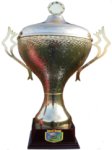 Désignation Journée du Samedi 29 Février 20201er Tour  « COPA COCA COLA » « U.13 »COPA COCA COLAEdition 2020 1er TourRèglement Football à 8Gardien et 7 Joueurs.Chaque équipe aura lieu la possibilité de composer un effectif de                     18 Joueurs - 8 Joueurs rentrants 10 Joueurs remplaçants.Il est demandé à chaque équipe de présenter 02 Jeux d’équipements de différentes couleurs et 02 Ballons.Les rencontres seront dirigés par des arbitres officiels et spécialisés en Football à 8 affiliés à la Ligue de Football Wilaya.La durée des rencontres de Football à 08 « U.13 » est de 2 X 20mn,                    mi-temps 10 mn de pose.Une équipe présentant moins de 07 Joueurs est déclaré forfait.Les rencontres se dérouleront avec présentation de  licences.Le système de compétition se fait comme suit :Les rencontres se jouent par élimination direct.En cas de nul, une série de 03 pénaltys pour désigner le vainqueurParticipation des Joueurs se fait avec.Licence du Joueur.C.N.I.Passeport du Joueur.Carte scolaire.FEDERATION ALGERIENNE DE FOOTBALLLIGUE DE FOOTBALL DE LA WILAYA D’ALGERDésignation Journée du Samedi 29 Février 2020Matchs en retard de la Coupe Wilaya d’Alger Ecole de Football « U.13 »2ème Tour de la Coupe Wilaya d’Alger Ecole de Football « U.13 »J.S.Mahelma = U.S.Ben Aknoun = C.R.Ouled Fayet = R.U.T.AJ.S.Mahelma = U.S.Ben Aknoun = C.R.Ouled Fayet = R.U.T.AJ.S.Mahelma = U.S.Ben Aknoun = C.R.Ouled Fayet = R.U.T.AJ.S.Mahelma = U.S.Ben Aknoun = C.R.Ouled Fayet = R.U.T.AJ.S.Mahelma = U.S.Ben Aknoun = C.R.Ouled Fayet = R.U.T.AJ.S.Mahelma = U.S.Ben Aknoun = C.R.Ouled Fayet = R.U.T.ASTADERENCONTRESRENCONTRESCATEGORIEHORAIREARBITREMahelmaJSMUSBAU.1314H00MahelmaCROFRUTAU.1314H30MahelmaUSBACROFU.1315H00MahelmaJSMRUTAU.1315H30MahelmaRUTAUSBAU.1316H00MahelmaJSMCROFU.1316H30TerrainRencontresRencontresCatégorieHoraireDésignation ArbitresMAHELMAIRMahelmaCRBelouizdadU.1314H00MAHELMARSEl-BiarCRDunesU.1315H00MAHELMAESSûreté NationaleNJEl-BiarU.1316H00TerrainRencontresRencontresCatégorieHoraireDésignation ArbitresAin Benian Terrain « A »U.S.Ain BenianEcole Football Noudjoum Yacine HamadouU.1314H00Ain Benian Terrain « A »Olympique ZéraldaA.F.A.H.BU.1315H00Ain Benian Terrain « A »W.El-BiarL.C.Sidi M’hamedU.1316H00Ain Benian Terrain « B »D.J.Ain BenianM.C.El-BiarU.1314H00Ain Benian Terrain « B »Passion Sport Loisirs AlgérieEspérance Hussein DeyU.1315H00Ain Benian Terrain « B »N.M.ZéraldaJ.S.BahdjaU.1316H00Bab EzzouarC.R.M.Bab EzzouarHOURIAU.1314H00Bab EzzouarI.R.M.BahiU.S.Amitié Bel AirU.1315H00Bab EzzouarUnion Espoir ChéragaForm FootballU.1316H00Ain Taya « A »E.S.Ain TayaG.S.M’SilaU.1314H00Ain Taya Terrain « A »Technologie Football AcadémieAssociation Sportif Emir Abdelkader Alger CentreU.1315H00Ain Taya Terrain « A »CSA/MCAlgerI.R.F.HarrachU.1316H00Ain Taya Terrain « B »J.FAin TayaC.R.Rais HamidouU.1314H00Ain Taya Terrain « B »R.B.MohammadiaA.M.CU.1315H00Ain Taya Terrain « B »C.C.M.El-HarrachA.A.C.Hussein DeyU.1316H00DAR EL-BEIDA terrain ABaraam Moustakbal APS Dar El-BeidaG A L A X YU.1314H00DAR EL-BEIDA terrain AC.S.Dar BeidaSARL Star Foot AlgérieU.1315H00DAR EL-BEIDA terrain AAthlétic El-BiarE.S.Madina DjadidaU.1316H00DAR EL-BEIDA terrain BR.Dar BeidaU.S.P.Gué ConstantineU.1314H00DAR EL-BEIDA terrain BAmal Chabab Dar El-BeidaRéal Valadolid AlgérieU.1315H00TerrainRencontresRencontresCatégorieHoraireDésignation ArbitresBordj El-BahriJ.S.Bordj BahriC.S.C.Djasr KacentinaU.1314H00Bordj El-BahriNouvelle Jeunesse El-BiarClub Cytizen RouibaU.1315H00HydraP.A.C « HydraU.S.M.AlgerU.1308H30HydraE.S.Ben AknounSoccer Star AcadémieU.1309H30HydraCSA/Nadi Baraam Hussein DeyClub Sportif Amateur Athlétic Club Ben AknounU.1310H30HydraJEUNES TALENTsFCSNOBARU.1311H30TerrainRencontresRencontresCatégorieHoraireDésignation ArbitresSTAOUELIUSBMGSEBU.1311H30STAOUELICMBLCSQABU.1312H30TerrainRencontresRencontresCatégorieHoraireDésignation ArbitresSTAOUELIARStaouéliCMBEOU.1309H30STAOUELIWRDBKESGKU.1310H30BABA HASSENABHCRBBEU.1311H00BABA HASSENASADMCBenghaziU.1312H00BABA HASSENCHFMASHARU.1313H00